Abdalla Reisen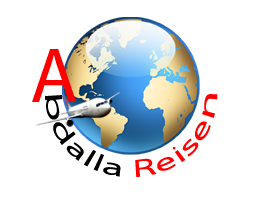 Sandgasse 50A - 8720 KnittelfeldMobil: +43 676 / 7442070Tel.: +43 3512 / 60434Fax.: +43 3512 / 60434www.abdallareisen.atReiseanmeldungPilgerreise „Die Reise in das Land 
der Kopten“ vom 14.08.2019 – 22.08.2019 Name der/des Reisenden:aNachname:											
Vorname:											Geburtsdatum / Geburtsort:								
Straße / Nr.:										PLZ / Ort:											Telefon:											
E-Mail-Adresse:										Reisepassnummer:									
Gültigkeit d. Reisepasses vom: 			   bis:				Bei Notfällen zu kontaktieren: a
Nach – und Vorname:									Telefon:											
Zimmerart (Preis pro Person): Flugpreis: 460,00 €Bitte überweisen Sie 30  % (exkl. Flugpreis!) auf das folgende Konto bis zum 10.01.2019 und den restlichen Betrag bis zum 04.07.2019 :Name: 	Abdalla NagiIBAN: 	AT17 3834 6000 0009 7154BIC:		RZSTAT2G346Verwendungszweck: Pilgerreise nach Ägypten von 14.-22. August 2019

Mit meiner Unterschrift bestätige ich meine verlässliche Teilnahme an dieser Reise:
Datum / Ort:				Unterschrift:				Veranstalter in Ägypten: Reisebüro Agabi in Kairo				